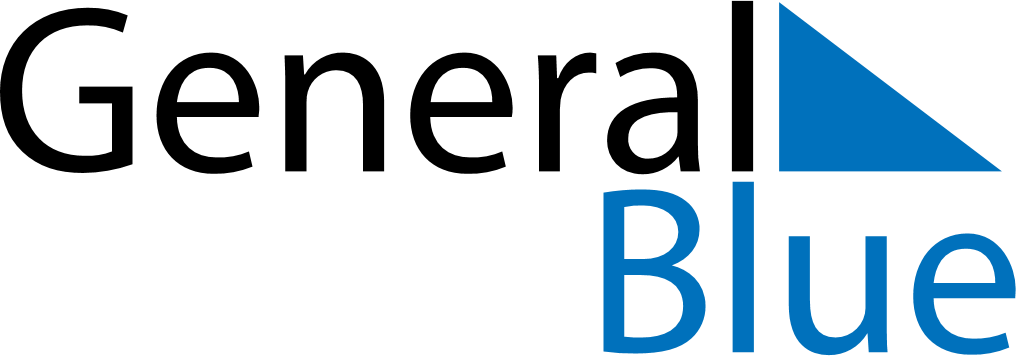 July 2024July 2024July 2024July 2024July 2024July 2024Fritz Creek, Alaska, United StatesFritz Creek, Alaska, United StatesFritz Creek, Alaska, United StatesFritz Creek, Alaska, United StatesFritz Creek, Alaska, United StatesFritz Creek, Alaska, United StatesSunday Monday Tuesday Wednesday Thursday Friday Saturday 1 2 3 4 5 6 Sunrise: 4:50 AM Sunset: 11:27 PM Daylight: 18 hours and 37 minutes. Sunrise: 4:51 AM Sunset: 11:26 PM Daylight: 18 hours and 35 minutes. Sunrise: 4:52 AM Sunset: 11:26 PM Daylight: 18 hours and 33 minutes. Sunrise: 4:54 AM Sunset: 11:25 PM Daylight: 18 hours and 31 minutes. Sunrise: 4:55 AM Sunset: 11:24 PM Daylight: 18 hours and 28 minutes. Sunrise: 4:56 AM Sunset: 11:23 PM Daylight: 18 hours and 26 minutes. 7 8 9 10 11 12 13 Sunrise: 4:58 AM Sunset: 11:22 PM Daylight: 18 hours and 23 minutes. Sunrise: 4:59 AM Sunset: 11:20 PM Daylight: 18 hours and 21 minutes. Sunrise: 5:01 AM Sunset: 11:19 PM Daylight: 18 hours and 18 minutes. Sunrise: 5:02 AM Sunset: 11:18 PM Daylight: 18 hours and 15 minutes. Sunrise: 5:04 AM Sunset: 11:16 PM Daylight: 18 hours and 12 minutes. Sunrise: 5:06 AM Sunset: 11:15 PM Daylight: 18 hours and 9 minutes. Sunrise: 5:08 AM Sunset: 11:13 PM Daylight: 18 hours and 5 minutes. 14 15 16 17 18 19 20 Sunrise: 5:09 AM Sunset: 11:12 PM Daylight: 18 hours and 2 minutes. Sunrise: 5:11 AM Sunset: 11:10 PM Daylight: 17 hours and 58 minutes. Sunrise: 5:13 AM Sunset: 11:08 PM Daylight: 17 hours and 55 minutes. Sunrise: 5:15 AM Sunset: 11:07 PM Daylight: 17 hours and 51 minutes. Sunrise: 5:17 AM Sunset: 11:05 PM Daylight: 17 hours and 47 minutes. Sunrise: 5:19 AM Sunset: 11:03 PM Daylight: 17 hours and 43 minutes. Sunrise: 5:21 AM Sunset: 11:01 PM Daylight: 17 hours and 39 minutes. 21 22 23 24 25 26 27 Sunrise: 5:23 AM Sunset: 10:59 PM Daylight: 17 hours and 35 minutes. Sunrise: 5:25 AM Sunset: 10:57 PM Daylight: 17 hours and 31 minutes. Sunrise: 5:28 AM Sunset: 10:55 PM Daylight: 17 hours and 27 minutes. Sunrise: 5:30 AM Sunset: 10:53 PM Daylight: 17 hours and 22 minutes. Sunrise: 5:32 AM Sunset: 10:51 PM Daylight: 17 hours and 18 minutes. Sunrise: 5:34 AM Sunset: 10:48 PM Daylight: 17 hours and 14 minutes. Sunrise: 5:36 AM Sunset: 10:46 PM Daylight: 17 hours and 9 minutes. 28 29 30 31 Sunrise: 5:39 AM Sunset: 10:44 PM Daylight: 17 hours and 5 minutes. Sunrise: 5:41 AM Sunset: 10:41 PM Daylight: 17 hours and 0 minutes. Sunrise: 5:43 AM Sunset: 10:39 PM Daylight: 16 hours and 55 minutes. Sunrise: 5:45 AM Sunset: 10:37 PM Daylight: 16 hours and 51 minutes. 